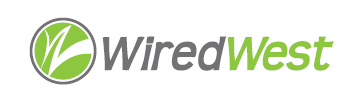 AgendaWiredWest Board of Directors and Executive Committee MeetingOnline Wednesday, November 18, 2020, 6:30 pmJoin Zoom Meeting on your computerhttps://us02web.zoom.us/j/6216016888?pwd=aTRMRHJlMHZmdXFrYWxtZTZmUlZYQT09Meeting ID: 621 601 6888 Password: 1S1Z9iOr Dial in telephone: +1 929 205 6099 US (New York)Meeting ID: 621 601 6888 Password: 894680Approval of the warrant by Executive Committee					 	 5 minutesApproval of Minutes October 21								 5 minutesReport from the Executive Director								15 minutesUpdate on environmental monitoring							15 minutesDiscuss options and vote on any proposed actions.Emergency restoration									15 minutesDiscuss options and vote on any proposed actions.Finance Report 											10 minutesRefund statusTown updates											15 minutesOther business which could not be reasonably foreseen within 48 hours of meetingConfirm next BoD meetings							 December 16 6:30pmFuture - every 3rd Wednesday at 6:30pmAdjourn 